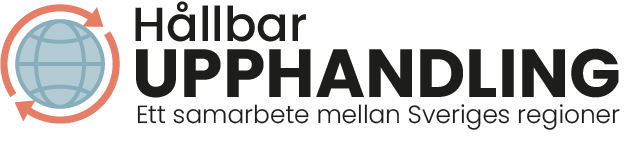 Sammanfattning av uppföljningsresultatNedan ges en sammanfattning av en uppföljning av hållbarhetskrav på en leverantör till Sveriges regioner. Sammanfattningen är en återgivning av revisionens resultat samt aktiviteter till följd av den. Sammanfattningen har fyllts på allteftersom nya aktiviteter kopplade till uppföljningen genomförts, fram till dess att samtliga eventuella avvikelser hanterats och uppföljningen anses avslutad.För frågor gällande sammanfattningen, kontakta det Regionala Kansliet för Hållbar upphandlingwww.hållbarupphandling.se LoggLoggSenast uppdaterad[ange datum]Allmän informationAllmän informationLeverantör[Företagsnamn]Regioner med avtal[Ange regioner]Riskområde[Ange riskområde]Produkt[Produkter/stickprov för uppföljningen]Typ av uppföljning[Kontorsrevision/skrivbordsrevision e.d.]Krav[Hållbara leveranskedjor, Strukturerat miljöarbete, Produktspecifika krav]Datum för revision[Uppföljningsperiod samt datum för revision]För mer info[För mer information eller rapport, kontakta regional samordnare för riskområdet]RevisionsresultatRevisionsresultatRevisionsresultatSammanfattning av revisionen [ange kortfattat information om revisionsresultatet][ange kortfattat information om revisionsresultatet]Resultat revisionHållbara leveranskedjorBedömning*Resultat revisionPolicyåtagande Resultat revisionVidareförmedling av kravResultat revisionAnsvarsfördelningResultat revisionRiskanalysResultat revisionUppföljningResultat revisionAvvikelsehantering Resultat revisionMiljökravBedömning*Resultat revisionXXResultat revisionXXResultat revisionXXResultat revisionÖvriga kravBedömning*Resultat revisionXXResultat revisionXXResultat revisionXXResultat revisionFörklaringarResultat revisionAvvikelse Resultat revisionInga identifierade avvikelserResultat revision*För en detaljerad beskrivning se Bilaga 1. Avvikelser*För en detaljerad beskrivning se Bilaga 1. AvvikelserNästa steg [Ange nästa steg][Ange nästa steg]Sammanfattning avvikelsehanteringSammanfattning avvikelsehanteringAvvikelsehantering[ange]Resultat[Har samtliga avvikelser åtgärdats? Finns behov för nationell rekommendation?]Övrigt[ange]Revision avslutad[ange datum]Bilaga 1 - avvikelserBilaga 1 - avvikelserHållbara leveranskedjorAvvikelserubrikLeverantörens åtgärdTidplanAvvikelserubrikLeverantörens åtgärdTidplanAvvikelserubrikLeverantörens åtgärdTidplanAvvikelserubrikLeverantörens åtgärdTidplanAvvikelserubrikLeverantörens åtgärdTidplanMiljökravAvvikelserubrikLeverantörens åtgärdTidplanAvvikelserubrikLeverantörens åtgärdTidplanAvvikelserubrikLeverantörens åtgärdTidplanAvvikelserubrikLeverantörens åtgärdTidplanÖvriga kravAvvikelserubrikLeverantörens åtgärdTidplan